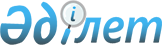 Аудан әкімдігінің 2014 жылғы 13 мамырдағы № 145 "Таран ауданы әкімдігінің сәулет, қала құрылысы және құрылыс бөлімі" мемлекеттік мекемесінің ережесін бекіту туралы" қаулысына өзгеріс енгізу туралы
					
			Күшін жойған
			
			
		
					Қостанай облысы Таран ауданы әкімдігінің 2016 жылғы 25 наурыздағы № 99 қаулысы. Қостанай облысының Әділет департаментінде 2016 жылғы 28 наурызда № 6241 болып тіркелді. Күші жойылды - Қостанай облысы Таран ауданы әкімдігінің 2016 жылғы 16 мамырдағы № 160 қаулысымен      Ескерту. Күші жойылды – Қостанай облысы Таран ауданы әкімдігінің 16.05.2016 № 160 қаулысымен.

      "Қазақстан Республикасындағы жергілікті мемлекеттік басқару және өзін-өзі басқару туралы" Қазақстан Республикасының 2001 жылғы 23 қаңтардағы Заңының 31-бабына сәйкес Таран ауданының әкімдігі ҚАУЛЫ ЕТЕДІ:

      1. Таран ауданы әкімдігінің 2014 жылғы 13 мамырдағы № 145 "Таран ауданы әкімдігінің сәулет, қала құрылысы және құрылыс бөлімі" мемлекеттік мекемесі туралы ережені бекіту туралы" қаулысына (нормативтік құқықтық актілерді мемлекеттік тіркеу тізілімінде № 4837 тіркелген, 2014 жылғы 23 маусымда "Шамшырақ-Маяк" аудандық газетінде жарияланған) мынадай өзгеріс енгізілсін:

      көрсетілген қаулымен бекітілген "Таран ауданы әкімдігінің сәулет, қала құрылысы және құрылыс бөлімі" мемлекеттік мекемесінің ережесіндегі:

      16-тармақтың 5) тармақшасы алынып тасталсын.

      2. Осы қаулы алғашқы ресми жарияланған күнінен кейін күнтізбелік он күн өткен соң қолданысқа енгізіледі.


					© 2012. Қазақстан Республикасы Әділет министрлігінің «Қазақстан Республикасының Заңнама және құқықтық ақпарат институты» ШЖҚ РМК
				
      Аудан әкімі

Б. Өтеулин
